INDICAÇÃO Nº 806/ 2019Assunto: Solicita ao Prefeito Municipal a execução de serviços de máquina niveladora e freza na Rua Vereador José Ribas – Encosta do Sol.Senhor Presidente,INDICO ao Sr. Prefeito Municipal, nos termos do Regimento Interno desta Casa de Leis, que se digne V. Ex.ª determinar a Secretaria de Obras e Serviços Públicos a execução de serviços de máquina niveladora e freza na Rua Vereador José Ribas – Encosta do Sol.SALA DAS SESSÕES, 20 de abril de 2019.LEILA BEDANIVereadora – PV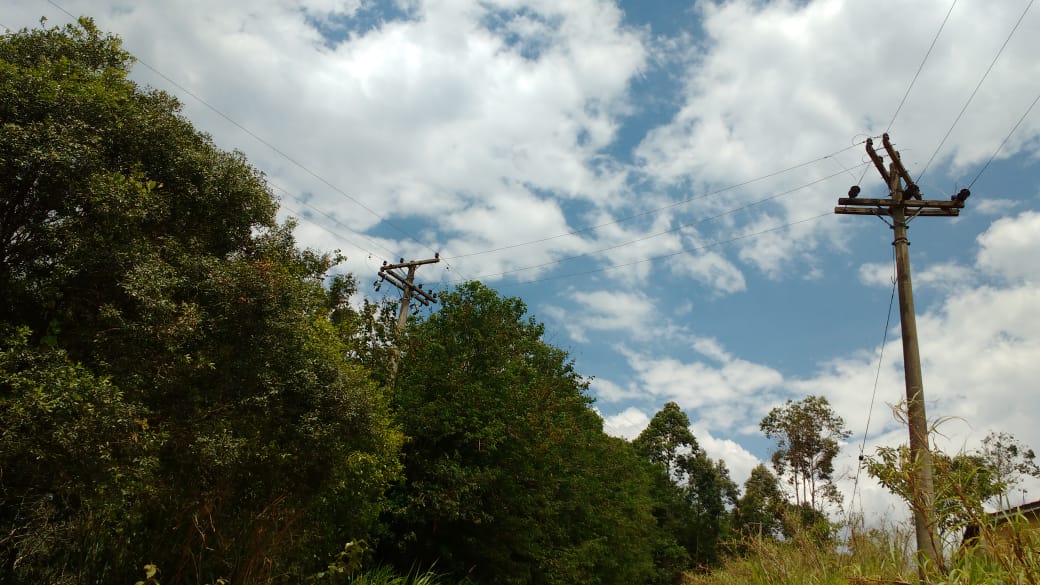 